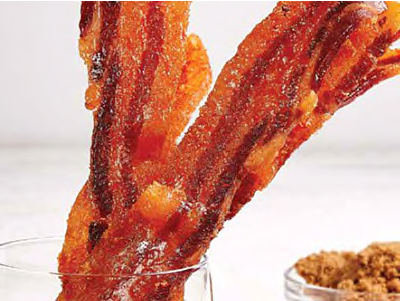 CANDIED BACON – Serves 4Ingredients:	1 lb. thick bacon
1/4 cup dark brown sugar
1/4 tsp. cayenne pepper
2 tbsp. maple syrupDirections:	Lay the bacon strips onto the Air Flow Racks and trim as needed.Sprinkle the brown sugar and cayenne pepper over the bacon and rub into the meat.Brush the bacon with the maple syrup.I find it easier to put brown sugar & maple syrup in container – and put in microwave for about 15 seconds – easier to spread.Place the Racks in the Power AirFryer Pro. Press the Power Button and then the Shrimp Button (320° F/160° C for 12 mins.) to begin the cooking cycle.When the cooking cycle is complete, flip the bacon.Press the Power Button and then the Shrimp Button (320° F/160° C for 12 mins.) to begin the cooking cycle again.Serve on a Charcuturie board.